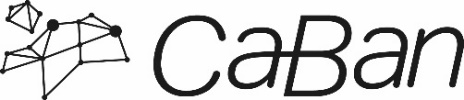 Adroddiad Profiad Ysgol 	Cyfeiriwch at y canllawiau wrth lenwi'r ffurflenGraddau 	Cyfeiriwch at y llawlyfr i weld y disgrifiadau o'r graddauCaiff Dysgu Proffesiynol ei raddio gan y mentor mewn cydweithrediad â'r tiwtor (gweler manylion llawlyfr y Safonau Proffesiynol ar gyfer Addysgu ac Arweinyddiaeth).*Llofnodion electronig neu enwau wedi eu teipioAthro CyswlltYsgolMentorY Prif FentorDyddiad dechrauDyddiad gorffenYstod oedran3 - 73 - 77-117-1111-1611-1811-18Nifer yr absenoldebau yn ystod y PYNifer yr absenoldebau yn ystod y PYNifer yr absenoldebau o seminarau'r Ysgol ArweiniolNifer yr absenoldebau o seminarau'r Ysgol ArweiniolNifer yr absenoldebau o seminarau'r Ysgol ArweiniolNifer yr absenoldebau o seminarau'r Ysgol ArweiniolDosbarthBlwyddynPwnc (gan gynnwys ABCh)Cyrhaeddiad (set)Gwersi’r wythnosAthro/athrawes dosbarthAthro/athrawes dosbarthGweithgareddau allgyrsiolGweithgareddau allgyrsiolAddysgeg: Mireinio'r Addysgu	Crynodeb o'r llwyddiannau a'r meysydd i'w datblyguTargedauAddysgeg: Hyrwyddo dysgu	Crynodeb o'r llwyddiannau a'r meysydd i'w datblyguTargedauAddysgeg: Dylanwadu ar Ddysgwyr	 Crynodeb o'r llwyddiannau a'r meysydd i'w datblyguTargedauCydweithio 	Crynodeb o'r llwyddiannau a'r meysydd i'w datblyguTargedauArweinyddiaeth (gan gynnwys sgiliau personol llythrennedd, rhifedd a digidol)	TargedauArloesi	Crynodeb o'r llwyddiannau a'r meysydd i'w datblyguTargedauDysgu Proffesiynol (gan gynnwys sgiliau Cymraeg) 	Crynodeb o'r llwyddiannau a'r meysydd i'w datblyguTargedauAddysgeg (cyfeiriwch at Ffurflenni Asesu Addysgeg)	CydweithioArweinyddiaeth 	Dysgu Proffesiynol 	Arloesi 	Y Prif FentorLlofnod*Y MentorLlofnod AC Llofnod Y TiwtorLlofnod 